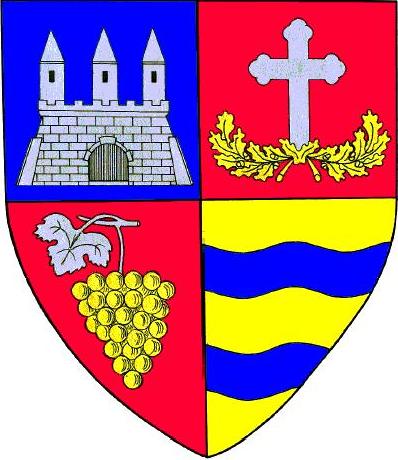 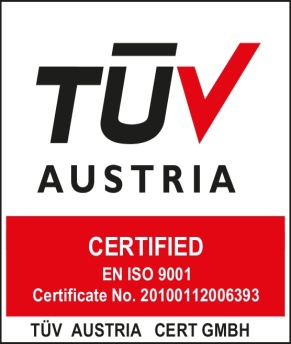 Centrul de Îngrijire și Asistență  pentru persoane adulte cu dizabilități - TabacoviciMisiunea:Centrul de Îngrijire și Asistență  pentru persoane adulte cu dizabilități – Tabacovici este o structură de asistenţă socială, fără personalitate juridică, care funcţionează în subordinea D.G.A.S.P.C. Arad.A fost înființat printr-un proiect Phare în anul 2007. Inițial, denumirea centrului a fost “Centrul de Integrare prin Terapie Ocupațională Tabacovici”, dar, odată cu modificările legislative, s-a schimbat în cea actuală. Centrul de Îngrijire și Asistență  pentru persoane adulte cu dizabilități – Tabacovici este un centru de tip rezidenţial care asigură, în principal, găzduire, îngrijire, recuperare, reabilitare si reinserţie socială şi profesională pentru persoane adulte cu handicap, pe o perioadă determinată sau nedeterminată, în funcţie de tipul, misiunea unitaţii şi nevoile individuale ale beneficiarilor. Capacitatea centrului este de 20 locuri. În prezent centrul funcționează la capacitate maximă (20 beneficiari). Obiectivele:Obiectivele centrelor de tip rezidential pentru persoanele cu handicap, sunt recuperarea, reabilitarea, reinserţia socială si profesională, a persoanelor adulte cu handicap instituţionalizate.Resursele:Finanțarea e asigurată integral de DGASPC Arad, prin Consiliul Județean Arad.Spațiul este amenajat și dotat corespunzător, conform standardelor minime obligatorii, după cum urmează: 7 dormitoare, 2 băi beneficiari, sală tratamente+baie de serviciu, sală de mese, bucătărie, vestiar personal,  sală consiliere, 2 birouri, baie personal, magazii alimente, magazie produse curățenie, grădină, parcuri. În prezent, personalul este structurat după cum urmează: șef centru, psiholog, asistent social, asistente medicale, lucrători sociali, educator, bucătari, muncitor calificat. 	Activităţile din cadrul centrului sunt structurate în  Procedurile  Operaţionale prevăzute de Ordinul 82/2019 privind standardele minime de calitate privind centrele rezidențiale pentru persoane adulte cu dizabilități, după cum urmează:OcrotireDeprinderi de viață independentăMenținerea stării de sănătateFamilie și reintegrare familialăIntegrare socio-profesionalăRecreere și socializareOcrotire Beneficiarii sunt admiși în centru și li se asigură servicii în baza evaluării nevoilor individuale.Centrul efectuează o evaluare inițială a fiecarui beneficiar care include: autonomie personală, stare fizică, greutate, văz, auz, comunicare (limbaj), locomoție, mobilitate generală, istoricul „recaderilor", continența, medicație curentă, sanătate mentală și cogniție, regim alimentar, preocupări, hobby-uri, nevoi de educație, culturale, religioase, etc. Evaluarea ține cont de programul individual de reabilitare, readaptare și reintegrare socio-profesională, emis de comisiile de expertiză medicală a persoanelor cu handicap pentru adulțiC.P.V.I efectuează o reevaluarea (la 6 luni), a beneficiarului atunci când apar modificări semnificative ale stării sale psiho-fizice,  precum și la ieșirea beneficiarului din instituție .Deprinderi de viaţă independentă:Deprinderile de viață independentă sunt abilitați psiho-sociale însușite până la automatism,care îi permit individului să ducă o existență normală fără a depinde de asistență din partea societății și folosind oportunitățile pe care viața le oferă. Dezvoltarea deprinderilor de viață independentă reprezintă un proces complex, prin care beneficiarii, prin activități, experiențe progresive și coordonate, sunt ajutați să devină competenți din punct de vedere social, emoțional, moral, fizic și cognitiv. Pregătirea pentru viață independentă este o forma de educare non-formală, participativă, de stimulare și dezvoltare personală , care caută să îmbine metode și atitudini specifice  mai multor feluri de profesioniști (asistent social, psiholog, lucrator social).Deprinderile de viață independentă se încadrează în urmatoarele domenii :     competențe de viață;     informații despre sănătate;                                   gândire practică;	     cunoașterea resurselor comunitare;         	     planuri de viitor;	     pregătirea pentru viață independentă;     exersarea abilităților de viață independentă;     realizarea unor programe adecvate nevoilor specifice fiecărei persoane în parte     socializarea persoanelor cu dizabilități, prin desfășurarea de activități specifice     schimbarea mentalității și atitudinii societății față de persoanele cu dizabilități     promovarea egalității de șanse     activități: de tip educational, recuperare, reabilitare, recreere și socializare, consiliere  socială și psihologică, reinserție socială, în regim de zi.Familia şi reintegrare familialăC.P.V.I sprijină integrarea/reintegrarea în cadrul familial şi în comunitatea spectul fiind menţionatatât în baza planului anualde acţiune cât şi în Planul Individualizat de Intervenţie. Beneficiarii sunt încurajaţi să menţină relaţii cu familia, prietenii, cunoştinţe -prin telefon, corespondenţă, vizite, ieşiri în comunitate, aspecte menţionate atât în caietul de vizite cât şi în cel de învoiriÎn baza unui program de vizită afişat la vedere beneficiarii pot fi vizitaţi atât de către membrii familiei, cât şi de către prieteni sau cunoştinţe, acest aspect fiind încurajat printr-o serie de consilieri, încurajări care îi vizează atât pe tineri cât şi pe cei care fac parte din familie, familia lărgită, etc.În vederea stabilirii relaţiilor cu familia, personalul din cadrul centrului, în special personalul specializat face o serie de demersuri printre care:Solicitarea de anchetă socială -Efectuarea de vizită la domiciliul familiei în vederea stabilirii unei legături părinţi-tineri sau familie lărgită-tineri. În urma vizitei efectuate se întocmeşte raportul de vizită căreia i se ataşază fişele de consiliere şi procesul verbal care atestă efectuarea vizitei de lucru. În cazul în care familia işi exprimă dorinţa unei eventuale reintegrări, se întocmeşte dosarul în vederea înaintării acestuia la primăria de domiciliu, fişa de ieşire în care se menţionează scopul externării, locaţia şi perioada de monitorizare.Integrare socio-profesională:Beneficiarii sunt informaţi cu privire la serviciile de consiliere şi orientare vocaţională, de evaluare şi plasare pe piaţa forţei de muncă, oferite de comunitate şi sprijin în utilizarea acestor servicii.  Centrul asigură sprijin beneficiarilor pentru a cunoaşte şi accesa resursele ocupaţionale ale comunităţii: muncă plătită, muncă voluntară sau protejată. Personalul încurajează şi îndrumă beneficiarii pentru a-şi găsi un loc de muncă conform potenţialului şi preferinţelor proprii.Personalul încurajează şi sprijină participarea tinerilor la Bursa locurilor de muncă sau stabilirea unei legături şi luarea în baza de date a unor firme de orientare profesională. De asemenea sprijinim accesul la informaţiile emise săptămânal de AJOFM. În vederea orientării socio-profesionale se încheie convenţii de colaborare cu diferite ONG-uri care au ca scop integrarea socio-profesională a tinerilor, cât şi iniţierea unor cursuri de formare în acest sens. Integrarea implica o continua lupta de transformare si restructurare a potentialului, a insusirilor individuale, este un proces de insertie activa si eficienta a individului in activitatile sociale ,in grupurile sociale si in final in sens larg in viata sociala. SănătateFiecare beneficiar primeşte asistenţă pentru menţinerea sănătăţii, în funcţie de tipul centrului şi conform planului individual deintervenţie. Centrul rezidenţial îi informează pe beneficiari/reprezentanţii legali, chiar de la primirea în unitate, despre drepturile şi modalităţile legale de acordare a asistenţei medicale.Centrul rezidenţial garantează accesul fiecărui beneficiar la asistenţă medicală, conform normelor legale în vigoare: medic de familie, medici specialişti - în centru sau în policlinici din cadrul comunităţii; asistenţă tehnică adecvată - ochelari, lucrări stomatologice, orteze, protezeRecreere şi socializareSocializarea este un proces foarte complex, ce presupune multiple interactiuni între individ, în calitate de socializat si societate, în calitate de socializator. Din perspectiva societatii, socializarea este procesul de patrundere a noi indivizi într-un mod organizat de viata si într-o traditie culturala stabilita. Socializarea începe din copilarie, continuă de-a lungul vieții oamenilor si consta în învatarea modului de viata din societatea si din grupurile din care face parte individul.Prin procesul de socializare, societatea exercita o putere considerabila asupra noilor membri pe care îi învata cum ar trebui sa se comporte. În formarea comportamentului intervin doua influente puternice: ereditatea si mediul socialFamilia este principalul agent al socializarii. In cazul persoanelor care beneficiaza de serviciile C.P.V.I, familia are un rol destul de scazut in procesul de socializare. Grupul de prieteni (anturajul) constituie un grup social ai carui membri au aproximativ aceeasi vârsta si pozitii relativ similare. Acesta se manifesta ca un puternic agent socializator. 	Mijloacele de comunicare de masa tind sa devina, în societatile contemporane, unul dintre principalii agenti de socializare. Mass-media reprezinta ansamblul organizatiilor (radio, TV, filme, ziare, reviste, afise etc.) care vehiculeaza informatii catre un numar mare de oameni. Efectele socializatoare ale mijloacelor de comunicare de masa au facut obiectul a numeroase analize, iar concluzia comuna a fost ca acestea s-au impus ca un influent agent socializator pentru indivizi, cu efecte atât pozitive, cât si negative, în functie de continutul mesajului.  	Angajarea beneficiarilor în desfăşurarea de activităţi de socializare şi petrecere a timpului liber: participarea la diverse evenimente locale, socio- culturale, vizionarea programelor T.V, citit (împrumutarea de cărţi de la biblioteca oraseneasca, abonarea la diverse ziare, reviste), jocuri de societate (sah, table, remi)Angajarea in activitati comune a tinerilor C.P.V.I impreuna cu tineri din alte centre (participarea la festivale organizate in municipiu si judet, iesiri la iarba verde etc)Angajarea beneficiarilor in organizarea meselor festive, a petrecerilor cu ocazia aniversarilor si a zilelor onomasticeAngajarea beneficiarilor in organizarea meselor festive si a unor activitati recreative cu ocazia unor sarbatori semnificative.Angajarea tinerilor in competitii sportive ( un exemplu in acest sens – Special Olympics)Organizarea de excursii în staţiuni turistice. Date de contact : tel 0257/286055, 0735 203 411E mail : tabacovici@dgaspc-arad.ro Adresa : Arad, str. Milan Tabacovici, nr 67									Șef centru									Emilian Ban